WŁOCHY: WENECJA, ASYŻ, MIRABILANDIA, RZYM, WATYKAN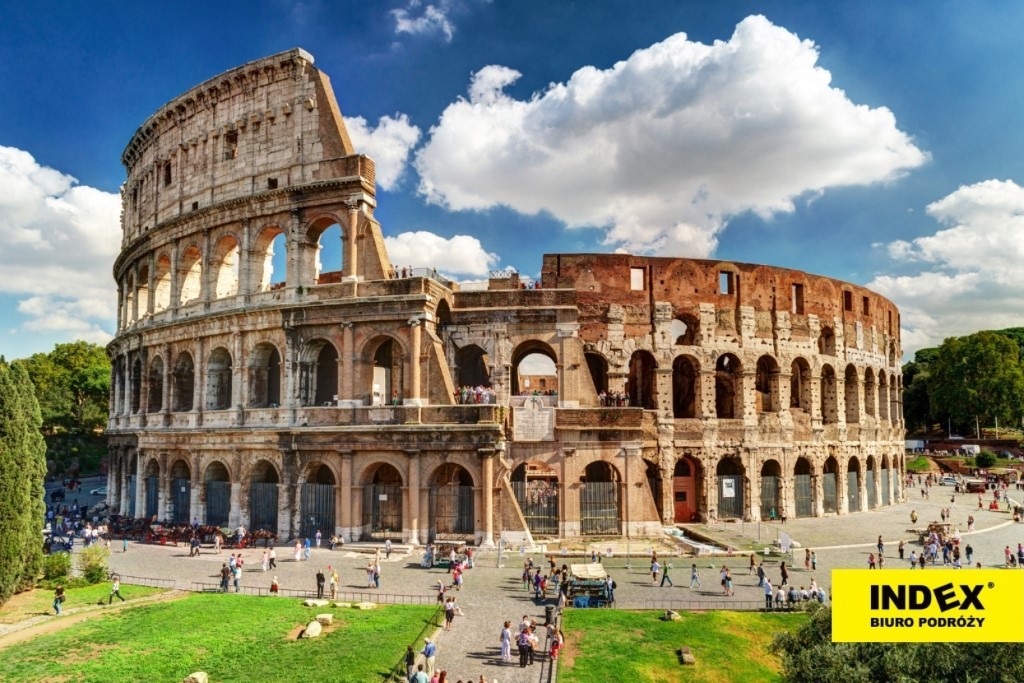 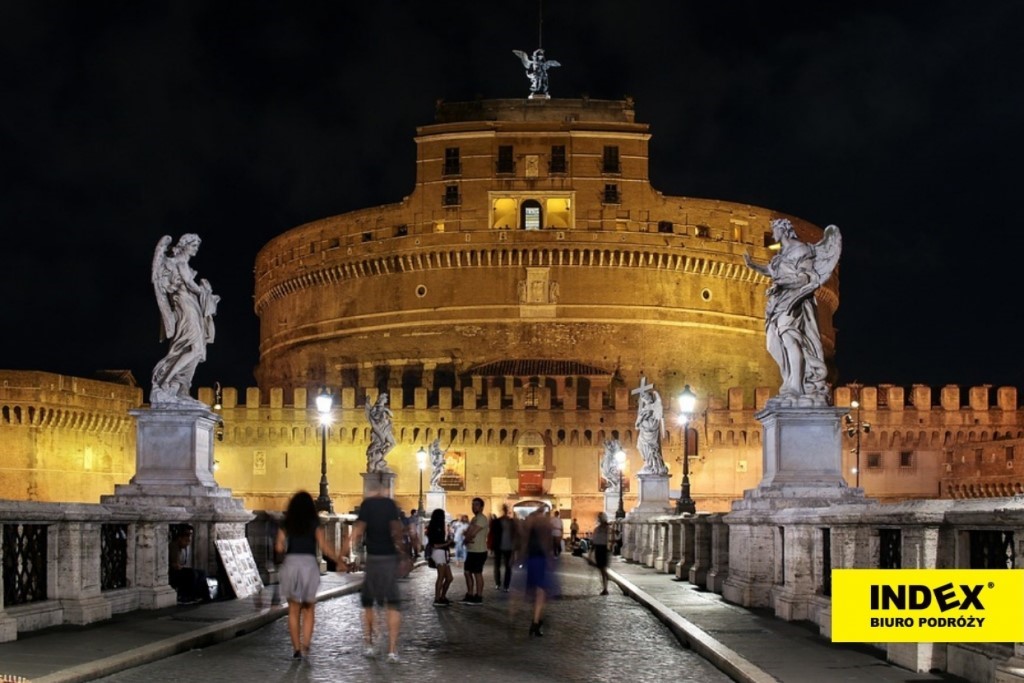 Termin: wiosna 2020, 7 dniWyjazd po południu, przejazd do Włoch.Przyjazd do Wenecji, rejs na Plac św. Marka, zwiedzanie: Pałac Dożów, Ponte Rialto (najstarszy most), najstarsze kościoły w Wenecji, Plac św. Marka, pałac Ca’Pesaro, targ rybny Pescheria. Nocleg w okolicy Rimini, obiadokolacja.Śniadanie, przejazd do Mirabilandii - całodzienna zabawa w parku rozrywki, obiadokolacja, nocleg.Śniadanie, zwiedzanie Asyżu: Bazylika S. Maria degli Angeli – miejsce założenia zakonu franciszkanów i śmierci św. Franciszka, Bazylika i grób św. Franciszka, spacer, obiadokolacja, nocleg w okolicy Rzymu.Śniadanie, zwiedzanie Rzymu: Bazylika św. Jana na Lateranie, Plac i Schody Hiszpańskie, fontanna Di Trevi, Panteon, Kapitol, Forum Romanum, Koloseum, obiadokolacja, nocleg.Śniadanie, zwiedzanie Watykanu: Muzea Watykańskie, Kaplica Sykstyńska, Bazylika św. Piotra, grób Jana Pawła II, rzeźby Berniniego i Michała Anioła, wyjazd do Polski.Powrót do Polski w godzinach wieczornych.KOSZT: 850,- PLN  +  100 €Koszty są orientacyjne, rzeczywiste poznamy na wiosnę, kolejność zwiedzania może być zmieniona w zależności od możliwości rezerwacji.Uczestnicy będą ubezpieczeni w Signal Iduna: KL 10000€, KR 5000€, NNW 7000 PLN, bagaż 800 PLN.Organizatorem jest Biuro Podróży Index z Katowic.OBOWIĄZKOWYM DOKUMENTEM JEST PASZPORT LUB TYMCZASOWY DOWÓD OSOBISTYZapisy: p. Urszula Durnaś (sala 37) do 31. 10. 19 r.Zaliczka: 250,- do końca grudnia  do p. Durnaś 